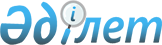 О внесении изменений в приказ Министра обороны Республики Казахстан от 22 декабря 2020 года № 723 "Об утверждении Правил военно-медицинского (медицинского) обеспечения в Вооруженных Силах Республики Казахстан"Приказ Министра обороны Республики Казахстан от 5 мая 2022 года № 271. Зарегистрирован в Министерстве юстиции Республики Казахстан 11 мая 2022 года № 27976
      ПРИКАЗЫВАЮ:
      1. Внести в приказ Министра обороны Республики Казахстан от 22 декабря 2020 года № 723 "Об утверждении Правил военно-медицинского (медицинского) обеспечения в Вооруженных Силах Республики Казахстан" (зарегистрирован в Реестре государственной регистрации нормативных правовых актов за № 21873) следующие изменения:
      в Правилах военно-медицинского (медицинского) обеспечения в Вооруженных Силах Республики Казахстан, утвержденных указанным приказом:
      пункт 37 изложить в следующей редакции:
      "37. Военнослужащим, направляемым в плановом порядке на стационарное лечение за пределы воинской части и учреждения выдаются:
      1) направление на стационарное лечение по форме, согласно приложению 1 к настоящим Правилам;
      2) медицинская книжка военнослужащего.
      Военнослужащие при себе имеют документ, удостоверяющий личность, удостоверение личности офицера или военный билет.
      Дата госпитализации военнослужащих на плановое стационарное лечение, в том числе из других регионов (гарнизонов), определяется по предварительному согласованию с начальником профильного отделения и (или) начальником медицинской части военного госпиталя, лазарета."; 
      пункт 132 изложить в следующей редакции:
      "132. Выявленных инфекционных больных и лиц, подозрительных на инфекционное заболевание, помещают в изолятор медицинских рот и пунктов. В воинских частях, где нет штатного изолятора, инфекционных больных изолируют в заранее предусмотренном помещении. Не допускается амбулаторное лечение инфекционных больных (бессимптомных носителей) из числа военнослужащих срочной воинской службы, курсантов, кадетов, и нахождение их в воинском коллективе.".
      2. Главному военно-медицинскому управлению Вооруженных Сил Республики Казахстан в установленном законодательством Республики Казахстан порядке обеспечить:
      1) государственную регистрацию настоящего приказа в Министерстве юстиции Республики Казахстан;
      2) размещение настоящего приказа на интернет-ресурсе Министерства обороны Республики Казахстан;
      3) направление сведений в Юридический департамент Министерства обороны Республики Казахстан об исполнении мероприятий, предусмотренных подпунктами 1) и 2) настоящего пункта в течение десяти календарных дней со дня его первого официального опубликования.
      3. Контроль за исполнением настоящего приказа возложить на курирующего заместителя Министра обороны Республики Казахстан.
      4. Настоящий приказ довести до должностных лиц в части, их касающейся.
      5. Настоящий приказ вводится в действие по истечении десяти календарных дней после дня его первого официального опубликования.
      "СОГЛАСОВАНО"Министерство здравоохраненияРеспублики Казахстан
					© 2012. РГП на ПХВ «Институт законодательства и правовой информации Республики Казахстан» Министерства юстиции Республики Казахстан
				
      Министр обороныРеспублики Казахстан

Р. Жаксылыков
